Use the table below to determine whether the correlations are significant and how you would interpret the results.The correlation between speed and strength for 20 women is .567. Test these results at the .01 level using a one-tailed test.The correlation between the number correct on a math test and the time it takes to complete the test is -.45. Test whether this correlation is significant for 80 children at the .05 level of significance. Choose either a one-or two-tailed test and justify your choice.The correlation between number of friends and grade point average (GPA) for 50 adolescents is .37. Is this significant at the .05 level for a two-tailed test?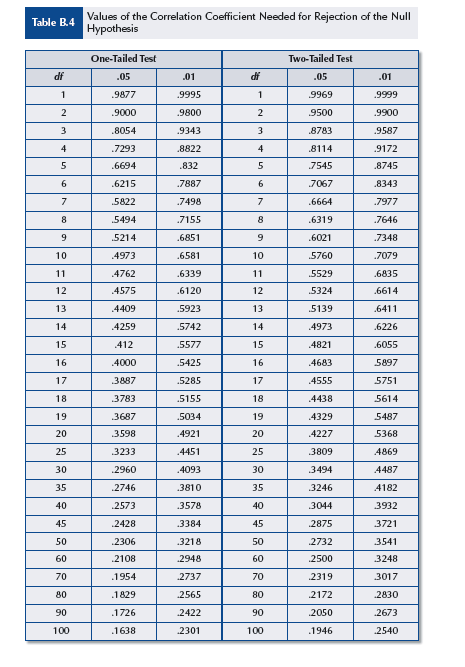 